    Кукморский муниципальный районЭлектронная ярмарка30.11.2017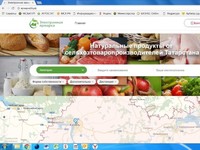      В целях оказания содействия сельскохозяйственным товаропроизводителям Республики Татарстан в вопросах реализации собственной продукции, запускается новый интернет-проект «Электронная ярмарка».Данная площадка позволит сельхозтоваропроизводителям напрямую реализовывать продукцию потребителям, исключая посредническое звено, а также затраты на аренду торговых площадей, заработную плату продавцам и другие сопутствующие издержки.Проект «Электронная ярмарка» расположен по адресу: yarmarka16.ru и доступен для всех пользователей электронных устройств, имеющих выход в интернет.Рекомендуем сельхозтоваропроизводителям Кукморского муниципального района зарегистрироваться на указанном портале с предложением своей продукции. Бесплатная регистрация продавца сельхозпродукции проходит в три этапа и занимает не более 5 минут.По всем вопросам, касающимся работы проекта «Электронная ярмарка», обращаться в отдел территориального развития Исполнительного комитета Кукморского муниципального района: Хисамиева Айсылу Фаритовна (специалист отдела территориального развития), телефон (884364)26057, электронная почта Aysylu.Hisamieva@tatar.ru.